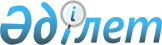 2008 жылға арналған Петропавл қаласының бюджеті туралыСолтүстік Қазақстан облысы Петропавл қалалық мәслихаттың 2007 жылғы 15 желтоқсандағы N 2 шешімі. Солтүстік Қазақстан облысының Петропавл қаласының Әділет басқармасында 2008 жылғы 15 қаңтарда N 13-1-109 тіркелді.

      Қазақстан Республикасы Бюджеттік кодексінің 85 бабына,Қазақстан Республикасының "Қазақстан Республикасындағы жергілікті мемлекеттік басқару туралы" Заңының 6 бабына, 2008-2010 жылдарға арналған Петропавл қаласының орта мерзімдік фискалдық және әлеуметтік - экономикалық дамуының орта мерзімдік жоспары өлшемдеріне сәйкес, Петропавл қалалық мәслихаты ШЕШТІ: 



      1. 2008 жылға арналған Петропавл қаласының бюджеті 1 қосымшаға сәйкес мынадай көлемдерде бекітілсін: 

      1) түсімдер - 8800851 мың теңге, оның ішінде: 

      салық түсімдері - 4509548 мың теңге; 

      салықтан тыс түсімдер - 28615 мың теңге; 

      негізгі капиталды сатудан түсімдер - 2020126 мың теңге; 

      трансферттер түсімдері - 2242562 мың теңге; 

      2) шығындар - 8880864 мың теңге; 

      3) операциялық сальдо - -80013 мың теңге; 

      4) таза бюджеттік несие беру - 0; 

      5) қаржылық активтермен операциялар бойынша сальдо - 194105 мың теңге, оның ішінде: 

      қаржылық активтерді сатып алу - 194105 мың теңге; 

      мемлекеттік қаржылық активтерді сатудан түсімдер - 31665; 

      6) бюджеттік тапшылық (профицит) - -274118 мың теңге; 

      7) бюджет тапшылығын (профицитті қолдану) қаржыландыру - 274118 мың теңге. 

      Бюджеттік қаражат қалдықтарының қозғалысы - 27347 мың теңге 

      1.1. 7 қосымшаға сай бюджеттік бағдарламалар бойынша қалалық бюджет шығыстарына, жыл басына қалыптасқан қалалық бюджеттік қаржының бос қалдықтары есебінен бөлінсін; 

      1.2. 2008 жылға арналған қалалық бюджеттік шығындарда бюджеттік бағдарламасы бойынша 10795,6 мың теңге сомадағы инвестициялық жобаларды бюджеттік қаржыландыруды аяқтауға жоспарлы қаржы бөлуді көбейту ескерілсін, оның ішінде: 

      "Білім беру объектілерін дамыту. Жергілікті бюджет қаражаты есебінен" 467-002-015 7701,7 мың теңге сомада; 

      "Су қамтамасыз ету жүйесін дамыту. Жергілікті бюджет қаражаты есебінен" 467-006-015 1141,4 мың теңге сомада; 

      "Дене шынықтыру мәдениеті және спорт объектілерін дамыту" 467-008-000 1952,5 мың теңге сомада; 

      Ескерту. 1-тармаққа өзгерту енгізілді - Солтүстік Қазақстан облысы Петропавл қалалық мәслихаттың 2008.01.18 N 1 ; 2008.04.01 N 1 ; 2008.07.21 N 1 ; 2008.11.14 N 1 ; 2008.12.20 N 3 (он күнтізбелік күн өткеннен кейін қолданысқа енгізілді) Шешімдерімен. 



      2. 2008 жылға арналған қалалық бюджеттің кірістері Қазақстан Республикасының Бюджет кодексіне сәйкес мынадай салықтық түсімдер есебінен қалыптастырылады деп белгіленсін: 

      әлеуметтік салық; 

      жеке тұлғалар, жеке кәсіпкерлер мен заңды тұлғалардың мүлкіне салынатын салықтар; 

      жер салығы; 

      жеке және заңды тұлғалардың көлiк құралдарына салынатын салық; 

      республикалық бюджетке енгізілетін акциздерден басқа акциздер; 

      жер учаскелерін пайдаланғаны үшін төлемдер; 

      республикалық бюджетке енгізілетін алымдардан басқа кәсіпкерлік және кәсіптік қызметті жүргізгені үшін алымдар; 

      республикалық бюджетке  енгізілетін мемлекеттік баждан және консулдық алымнан басқа, мемлекеттік баж. 

      Ескерту. 2-тармаққа өзгерту енгізілді - Солтүстік Қазақстан облысы Петропавл қалалық мәслихаттың 2008.04.01 N 1 Шешімімен. 



      3. Қалалық бюджеттің кірістері мынадай салықтық емес түсімдер есебінен қалыптастырылады деп белгіленсін: 

      коммуналдық мемлекеттік кәсіпорындардың таза табысының бір бөлігінен түсімдер (Петропавл қаласы әкімдігі); 

      мемлекеттік меншіктегі мүлікті жалға беруден түсетін түсімдер (Петропавл қаласы әкімдігі); 

      басқа да салықтық емес түсімдер. 



      4. Қалалық бюджеттің кірістері мынадай негізгі капиталды сатудан түскен түсімдер есебінен қалыптастырылады деп белгіленсін: 

      жерді сатудан; 

      материалдық емес активтерді сатудан. 



      5. Қазақстан Республикасының Үкіметі белгілеген тәртіппен мынадай ұйымдар ұсынатын тауарлар мен қызметтерді сатудан түскен түсімдер пайдаланылады деп белгіленсін: 

      мемлекеттік білім беру мекемелері; 

      мемлекеттік кітапханалар. 



      6. 2008 жылға арналған қаланың жергілікті атқарушы органының резервтері 78981 мың теңге сомада бекітілсін, оның ішінде: 

      шұғыл шығындарға резерв - 69025 мың теңге; 

      соттардың шешiмдерi бойынша мiндеттемелердi орындауға резерв -  9956 мың теңге. 

      Ескерту. 6-тармаққа өзгерту енгізілді - Солтүстік Қазақстан облысы Петропавл қалалық мәслихаттың 2008.01.18 N 1 ; 2008.04.01 N 1 ; 2008.11.14 N 1 ; 2008.12.20 N 3 (он күнтізбелік күн өткеннен кейін қолданысқа енгізілді) Шешімдерімен. 



       7. 2008 жылға арналған Петропавл қаласы бюджетінің шығыстарында Қазақстан Республикасының заңдарымен белгіленген, еңбек ақы жүйесіне сәйкес мемлекеттік мекемелер қызметкерлеріне жалақы төлеуге толық көлемде қаржы бөлу көзделген деп белгіленсін. 



      8. 2008 жылға арналған қала бюджетінде мыналарды жүзеге асыруға шығыстар ескерілсін: 

      азаматтық қызметшілерге лауазымдық жалақы мөлшерінде сауығуға жәрдемақы төлеп отыз күнтізбелік күннен кем емес ақылы жыл сайынғы еңбек демалысын беруге қатысты 2007 жылғы 15 мамырдағы Қазақстан Республикасының Еңбек кодексін; 

      Қазақстан Республикасының 2007 жылғы 27 шілдедегі "Білім беру туралы" Заңын мемлекеттік білім беру ұйымдарының бастауыш білім беретін педагог қызметкерлер үшін нормативтік оқу жүктемесін аптасына 20 сағаттан 18 сағатқа дейін азайту бөлігінде, 

      Қазақстан Республикасы Үкіметінің 2002 жылғы 4 қарашадағы "Білім беру ұйымдары қызметкерлерінің тұрпатты штаттарын бекіту туралы" қаулысын, мемлекеттік білім беру ұйымдарында әкімшілік-шаруашылық қызметкердің қосымша бірліктерін кезең-кезеңмен енгізуді аяқтауға. 



      9. 2008 жылға арналған қалалық бюджеттің дамуының бюджеттік  бағдарламалар тізбесі бюджеттік инвестициялық жобаларды (бағдарламаларды) іске асыруға және заңды тұлғалардың жарғылық капиталын қалыптастыруға немесе ұлғайтуға бағытталған бюджеттік бағдарламаларға бөле отырып, 2 қосымшаға сәйкес бекітілсін. 



      10. 2008 жылға арналған қала бюджетін орындау процесінде секвестрлеуге жатпайтын бюджеттік бағдарламалар тізбесі 3 қосымшаға сәйкес бекітілсін. 



      11. 2007 жылға арналған қалалық бюджет шығыстарында, "Жергілікті уәкілетті органдар шешімдері бойынша мұқтаж азаматтардың жекелеген санаттарына әлеуметтік көмек" 451-007-000 бағдарламасы бойынша 4 қосымшаға сай 179295 мың теңге сомада әлеуметтік төлемге қаржы бөлу көзделген деп белгіленген. 

      Ескерту. 11-тармаққа өзгертулер енгізілді - Солтүстік Қазақстан облысы Петропавл қалалық мәслихаттың 2008.01.18 N 1 ; 2008.04.01 N 1 ; 2008.11.14 N 1 (он күнтізбелік күн өткеннен кейін қолданысқа енгізілді) Шешімдерімен. 



      12. 2008 жылға арналған қала бюджетінде мына бағдарламалар бойынша шығындар ескерілсін: 

      "18 жасқа дейінгі балаларға мемлекеттік жәрдемақы" 451-016 19993 мың теңге сомада. 

      "Мүгедектерді сауықтырудың жеке бағдарламасына сәйкес, мұқтаж мүгедектерді міндетті гигиеналық құралдармен қамтамасыз етуге және ымдау тілі мамандарының, жеке көмекшілердің қызмет көрсетуімен қамтамасыз ету" 451-017 26583 мың теңге сомада. 

       Ескерту. 12-тармаққа өзгертулер енгізілді - Солтүстік Қазақстан облысы Петропавл қалалық мәслихаттың 2008.11.14 N 1 (он күнтізбелік күн өткеннен кейін қолданысқа енгізілді) Шешімдерімен. 



      13. 2008 жылға арналған қала бюджетінде жоғарғы тұрған бюджеттен ағымдағы мақсатты трансферттер келесі көлемде 5 қосымшаға сай ескерілсін: 

      1) 2005-2010 жылдарға арналған Қазақстан Республикасының білім беруді дамыту Мемлекеттік бағдарламасын іске асыруға 90903 мың теңге, оның ішінде: 

      жаңадан енгізілген білім объектілерін ұстауға - 36956 мың теңге; 

      бастауыш, негізгі орта және жалпы орта білім беретін мемлекеттік мекемелерінде лингафондық және мультимедиялық кабинеттер жасауға - 33247 мың теңге; 

      бастауыш, негізгі орта және жалпы орта білім беретін мемлекеттік мекемелерінде физика, химия, биология кабинеттерін құрал - жабдықтармен жарақтандыруға - 20700 мың теңге; 

      2) электрондық үкімет шеңберінде адами капиталды дамытуға - 47094 мың теңге; 

      3) бастауыш, негізгі орта және жалпы орта білім беру мемлекеттік жүйесінде интерактивтік оқыту жүйесін енгізуге - 116639 мың теңге; 

      4) мемлекеттік адрестік әлеуметтік көмекті төлеуге - 15981 мың теңге; 

      5) аз қамтамасыз етілген отбасындағы балаларының  жасы 18-ге дейін балаларға мемлекеттік жәрдемақы төлеуге - 2357 мың теңге; 

      6) мемлекеттік қызметшілерді компьютерлік сауаттылыққа оқытуға - 10502 мың теңге; 

      7) 2008-2010 жылдарға арналған Қазақстан Республикасындағы тұрғын үй құрылысы Мемлекеттік бағдарламасына сәйкес мемлекеттік коммуналдық  қорынан тұрғын үй құрылысын салуға - 221339 мың теңге  

      8) 2008-2010 жылдарға арналған Қазақстан Республикасындағы тұрғын үй құрылысының Мемлекеттік Бағдарламасына сәйкес инженерлік-коммуникациялық инфрақұрылымды көріктендіру мен дамытуға -  1269000 мың теңге, соның ішінде: 

      инженерлік-коммуникациялық инфрақұрылымды көріктендіру мен дамытуға - 969000 мың теңге; 

      инженерлік желілерді реконструкциялау мен жөндеуге - 300000 мың теңге. 

       Ескерту. 13-тармаққа өзгертулер енгізілді - Солтүстік Қазақстан облысы Петропавл қалалық мәслихаттың 2008.11.14 N 1 (он күнтізбелік күн өткеннен кейін қолданысқа енгізілді) Шешімдерімен. 



      14. 2008 жылға арналған қала бюджетінде 2008-2010 жылдарға арналған Қазақстан Республикасындағы тұрғын үй құрылысы Мемлекеттік бағдарламасына сәйкес нөлдік ставкіде сыйақы (мүдде) бойынша тұрғын үй құрылысына бюджеттік кредиттер 6 қосымшаға сай сомасы 289000 мың теңге. 



      15. Осы шешiм 2008 жылғы 1 қаңтардан қолданысқа енедi.       Қалалық мәслихат           Қалалық мәслихат 

      сессиясының төрағасы         хатшысы      

Петропавл қалалық мәслихатының 

2007 жылғы 15 желтоқсандағы 

IV шақырылған 3 сессиясының N 2 

1 қосымша         Ескерту. 1-қосымша жаңа редакцияда - Солтүстік Қазақстан облысы Петропавл қалалық мәслихаттың 2008.07.21 N 1 ; 2008.11.14 N 1 ; 2008.12.20 N 3 (он күнтізбелік күн өткеннен кейін қолданысқа енгізілді) Шешімдерімен. 2008 жылға арналған Петропавл қаласының бюджеті туралы 

Петропавл қалалық мәслихатының 

2007 жылғы 15 желтоқсандағы 

IV шақырылған 3 сессиясының N 2 

2 қосымша       Ескерту. 2-қосымша жаңа редакцияда - Солтүстік Қазақстан облысы Петропавл қалалық мәслихаттың 2008.07.21 N 1 ; 2008.11.14 N 1 ; 2008.12.20 N 3 (он күнтізбелік күн өткеннен кейін қолданысқа енгізілді) Шешімдерімен. 2008 жылға арналған бағдарламалар бюджеттік инвестициялық жоспарлауға бөлінген бюджеттік бағдарламалардың даму тізбесі  Петропавл қалалық мәслихатының 

2007 жылғы 15 желтоқсандағы 

IV шақырылған 3 сессиясының N 2 

3 қосымша          2008 жылға арналған бюджетті орындау процесінде жатпайтын қалалық бюджеттік бағдарламалар тізбесі 

Петропавл қалалық мәслихатының 

2007 жылғы 15 желтоқсандағы 

IV шақырылған 3 сессиясының N 2 

4 қосымша              Ескерту. 4-қосымша жаңа редакцияда - Солтүстік Қазақстан облысы Петропавл қалалық мәслихаттың 2008.07.21 N 1 ; 2008.11.14 N 1 (он күнтізбелік күн өткеннен кейін қолданысқа енгізілді) Шешімдерімен. "Жергілікті уәкілетті органдар шешімі бойынша жеке санатты мұқтажды азаматтарға әлеуметтік көмек" бағдарламасы бойынша қарастырылған әлеуметтік көмек түрлерінің тізбесі 

Петропавл қалалық мәслихатының 

2007 жылғы 15 желтоқсандағы 

IV шақырылған 3 сессиясының N 2 

5 қосымша               Ескерту. 5-қосымша жаңа редакцияда - Солтүстік Қазақстан облысы Петропавл қалалық мәслихаттың 2008.07.21 N 1 ; 2008.11.14 N 1 (он күнтізбелік күн өткеннен кейін қолданысқа енгізілді) Шешімдерімен. 2008 жылға арналған Петропавл қаласы бойынша республикалық бюджеттен бөлінген мақсатты трансферттердің сомасын бөлу 

Петропавл қалалық мәслихатының 

2007 жылғы 15 желтоқсандағы  

IV шақырылған 3 сессиясының N 2 

6 қосымша           2008-2010 жылдарға арналған Қазақстан Республикасындағы тұрғын үй құрылысын Мемлекеттік бағдарламасына сәйкес нөлдік ставкіде сыйақы (мүдде) бойынша тұрғын үй  құрылысына бюджеттік кредиттер сомасын бөлу 

Петропавл қалалық мәслихатының 

2008 жылғы 18 қаңтардағы  

IV шақырылған кезектен тыс 

4 сессиясының N 1 шешіміне 

7 қосымша        2008 жылғы бірінші қаңтарға қалыптасқан қалалық бюджеттің бос қалдықтарын жіберу 
					© 2012. Қазақстан Республикасы Әділет министрлігінің «Қазақстан Республикасының Заңнама және құқықтық ақпарат институты» ШЖҚ РМК
				Санаты Санаты Санаты Санаты Сомасы (мың. 

теңге) Сыныбы Сыныбы Сыныбы Сомасы (мың. 

теңге) Кiшi сыныбы Кiшi сыныбы Сомасы (мың. 

теңге) Атауы Сомасы (мың. 

теңге) I.Кiрiстер 8 800 851 1 Салықтық түсiмдер 4 509 548 3 Әлеуметтiк салық 2 961 974 1 Әлеуметтік салық 2 961 974 4 Меншікке салынатын салықтар 996 301 1 Мүлiкке салынатын салықтар 663 097 3 Жер салығы 151 354 4 Көлiк құралдарына салынатын салық 181 850 5 Жұмыс және қызмет, тауарларға салынатын iшкi салықтар 373 420 2 Акциздер 227 343 3 Табиғи және басқа да ресурстарды пайдаланылғаннан түсiмдер 68 650 4 Кәсiпкерлiк және кәсiптiк қызметтi жүргiзу үшiн алымдар 77 427 8 Заңдық мәндi iс-әрекеттердi жасағаны үшiн және (немесе) оған уәкiлеттігi бар мемлекеттiк органдардың немесе лауазымды адамдардың құжаттар бергенi үшiн алынатын мiндеттi төлемдер 177 853 1 Мемлекеттiк баж 177 853 2 Салық емес түсiмдер 28 615 1 Мемлекет меншігінен түсетін түсімдер 14 264 1 Мемлекеттік кәсіпорындардың таза кірісі бөлігіндегі түсімдер 566 5 Мемлекет меншігіндегі мүлікті жалға беруден түсетін кірістер 13 698 2 Мемлекеттік бюджеттен қаржыландырылатын  мемлекеттік мекемелердің тауарларды (жұмыстарды, қызметтерді) өткізуінен түсетін түсімдер 1 095 1 Жергілікті бюджеттен қаржыландырылатын мемлекеттік мекемелер көрсететін қызметтерді сатудан түсетін түсімдер 1 095 6 Басқа да салықтық емес түсiмдер 13 256 1 Басқа да салықтық емес түсiмдер 13 256 3 Негізгі капиталды сатудан түсетін түсімдер 2 020 126 1 Мемлекеттік мекемелерге бекітілген мемлекеттік мүлікті сату 1 827 161 1 Мемлекеттік мекемелерге бекітілген мемлекеттік мүлікті сату 1 827 161 3 Материалдық емес активтердi және жердi сатудан 192 965 1 Жердi сатудан 188 166 2 Материалдық емес активтердi сату 4 799 4 Трансферттердің түсімдері 2 242 562 2 Мемлекеттiк басқарудың жоғары тұрған органдарынан түсетiн трансферттер 2 242 562 2 Облыстық бюджеттен түсетiн трансферттер 2 242 562 Функционалдық топ Функционалдық топ Функционалдық топ Функционалдық топ Сома (мың теңге) Әкiмшiсi Әкiмшiсi Әкiмшiсi Сома (мың теңге) Бағдарлама Бағдарлама Сома (мың теңге) Атауы Сома (мың теңге) 2. Шығындар 8 880 864 1 Жалпы сипаттағы мемлекеттiк қызмет 206 500 112 Аудан (облыстық маңызы бар қала) мәслихатың аппараттары 17 048 1 Аудан (облыстық маңызы бар қала) мәслихаты қызметiмен қамтамасыз ету 17 048 122 Аудан (облыстық маңызы бар қала) әкiмінің аппараттары 142 841 1 Аудан (облыстық маңызы бар қала) әкімінің қызметiмен қамтамасыз ету 132 339 8 Мемлекеттік қызметшілерді компьютерлік сауаттылыққа оқыту 10 502 452 Ауданның (облыстық маңызы бар қаланың) қаржы бөлiмi 28 734 1 Қаржы бөлiмi қызметiмен қамтамасыз ету 22 090 3 Салық салу мақсатында мүлiктi бағалауды жүргiзу 1 517 11 Коммуналдық меншiктiлiкке түсетiн мүлiктi есепке алу,сақтау, бағалау және сату 5 127 453 Ауданның (облыстық маңызы бар қаланың )экономика және бюджеттiк жоспарлау бөлiмi 17 877 1 Экономика және бюджеттiк жоспарлау бөлiмiнiң қызметiн қамтамасыз ету 17 877 2 Қорғаныс 15 015 122 Аудан (облыстық маңызы бар қала) әкiмінің аппараттары 15 015 5 Жалпыға бірдей әскери міндетті атқару шеңберіндегі іс-шаралар 15 015 3 Қоғамдық тәртiп, қауiпсiздiк, құқықтық, соттық, қылмыстық-атқарушы қызмет 41 508 458 Ауданның (облыстық) маңызы бар қаланың) тұрғын үй-коммуналдық шаруашылығы, жолаушылар көлігі және автомобиль жолдары бөлімі 41 508 21 Елді мекендерде жол жүру қозғалысын реттеу бойынша жабдықтар мен құралдарды пайдалану 41 508 4 Бiлiм беру 3 285 898 464 Аудан (облыстық маңызы бар қала) білім беру бөлімі 3 230 119 1 Бiлiм беру бөлiмi қызметiн қамтамасыз ету 11 488 3 Жалпы білім беру 2 255 900 4 Ауданның (облыстық маңызы бар қаланың) мемлекеттік білім беру мекемелерінде білім беру жүйесін ақпараттандыру 4 195 5 Ауданның (облыстық маңызы бар қаланың) мемлекеттік білім беру мекемелер үшін оқулықтар мен оқу-әдiстемелiк кешендерді сатып алу және жеткізу 27 060 6 Балаларға қосымша білім беру 141 176 9 Мектепке дейінгі тәрбие ұйымдарының қызметін қамтамасыз ету 626 567 10 Бастауыш, негізге орта және жалпы орта білім берудің мемлекеттік жүйесіне интерактивті оқыту жүйесін енгізу 116 639 116 Электрондық үкімет шеңберінде адами капиталды дамыту 47 094 467 Ауданның (облыстық маңызы бар қаланың) құрылыс бөлімі 55 779 2 Білім беру объектілерін дамыту 55 779 6 Әлеуметтiк көмек және әлеуметтiк қамтамасыз ету 494 300 451 Ауданның (облыстық маңызы бар қаланың) жұмыспен қамту және әлеуметтік бағдарламалар бөлімі 470 570 1 Әлеуметтiк бағдарлама мен жұмыспен қамту бөлiмi қызметiмен қамтамасыз ету 41 462 2 Жұмыспен қамту бағдарламасы 43 459 5 Мемлекеттiк адрестiк әлеуметтiк көмек 65 318 6 Тұрғын үйге көмек 30 522 7 Жергiлiктi өкiлеттi органдардың шешiмi бойынша азаматтардың жекелеген топтарына әлеуметтiк көмек 179 295 8 Iшкi әскери қызметкерлердi және шұғыл қызметтi әлеуметтiк қолдау 10 377 10 Үйден тәрбиеленіп оқытылатын мүгедек балаларды материалдық қамтамасыз ету 2 139 11 Жәрдем ақыларды және басқа да әлеуметтiк төлемдердi есептеу, төлеу, және беру бойынша қызмет көрсетуге ақы төлеу 1 744 13 Тұрақтылықты тұратын жерi жоқ адамдардың әлеуметтiк бейiмделуi 19 405 14 Мұқтаж азаматтарға үйде әлеуметтiк көмек көрсету 27 916 16 18 жасқа дейін балаларға мемлекеттік жәрдемақылар 22 350 17 Мүгедектерді оңалту жеке бағдарламасына сәйкес, мұқтаж мүгедектерді міндетті гигиеналық құралдармен қамтамасыз етуге, және ымдау тілі мамандарының, жеке көмекшілердің қызмет көрсету 26 583 464 Аудан (облыстық маңызы бар қала) білім беру бөлімі 23 730 8 Білім беру ұйымдарының күндізгі оқу нысанының оқушылары мен тәрбиеленушілерін әлеуметтік қолдау 23 730 7 Тұрғын үй-коммуналдық шаруашылығы 3 471 466 458 Ауданның (облыстық маңызы бар қаланың) тұрғын үй-коммуналдық шаруашылығы, жолаушылар көлігі және автомобиль жолдары бөлімі 1 993 3 Мемлекеттік тұрғын үй қорының сақталуын ұйымдастыру 1 993 4 Азаматтардың жекелеген санаттарын тұрғын үймен қамтамасыз ету. 0 467 Ауданның (облыстық маңызы бар қаланың) құрылыс бөлімі 2 767 489 3 Тұрғын үй салу 1 283 468 4 Инженерлік коммуникациялық  инфрақұрылымды дамыту және жайластыру 1 408 569 6 Сумен жабдықтау жүйесін дамыту 36 521 7 Көркейту объектілерін дамыту 38 931 458 Ауданның (облыстық маңызы бар қаланың) тұрғын үй-коммуналдық шаруашылығы, жолаушылар көлігі және автомобиль жолдары бөлімі 701 984 12 Су қайтарғы және су беру жүйелерінің қызметін атқару 54 646 15 Елдi мекендер пунктерi көшелерiн жарықтандыру 274 655 16 Елдi мекендер пунктерiн санитарлық қамтамасыз ету 214 453 17 Туыстары жоқ адамдарды жерлеуге және жерленгендердiң орынын ұстауға 14 398 18 Елдi мекендер пунктерiн жасылдандыру және көркейту 142 832 26 Ауданның (облыстық маңызы бар қаланың) коммуналдық меншігіндегі жылу жүйелерін қолдануды ұйымдастыру 1 000 8 Мәдениет, спорт, туризм және ақпараттық кеңістiк 320 142 465 Ауданның (облыстық маңызы бар қаланың) спорт бөлімі 9 181 6 Ауданның (облыстық маңызы бар қаланың)  деңгейде спорттық жарыстар өткiзу 4 691 7 Ауданның (облыстық маңызы бар қала) әртүрлi спорт түрлерi бойынша құрама командаларының мүшелерiн дайындау және олардың облыстық спорт жарыстарына қатысуы 4 490 455 Ауданның (облыстық маңызы бар қаланың) мәдениет және тiлдердi дамыту бөлiмi 162 241 1 Мәдениет және тiлдердi дамыту бөлiмi қызметiмен қамтамасыз ету 8 008 3 Мәдениеттi - бос уақытты өткiзу жұмыстарын қолдау 121 980 6 Аудандық (қалалық) кiтапханаларды жақсарту 20 522 7 Мемлекеттiк және Қазақстанның басқа халықтарының тiлдерiн дамыту 11 731 456 Ауданның (облыстық маңызы бар қаланың) iшкi саясат бөлiмi 76 679 1 Iшкi саясат бөлiмi қызметiн қамтамасыз ету 42 549 2 Ақпараттық, бұқаралық құрал арқылы мемлекеттiк ақпараттық саясат жүргiзу 26 130 3 Жастар саясаты саласындағы өңірлік бағдарламаларды iске асыру 8 000 465 Ауданның (облыстық маңызы бар қаланың) спорт бөлімі 3 661 1 Спорт бөлімінің қызметін қамтамасыз ету 3 661 467 Ауданның (облыстық маңызы бар қаланың) құрылыс бөлімі 68 380 8 Дене шынықтыру және спорт объектілерін дамыту 31 533 11 Мәдениет объектілерін дамыту 36 847 9 Отын-энергетика кешенi және жер қойнауын пайдалану 14 056 467 Ауданның (облыстық маңызы бар қаланың) қала құрылысы және құрылыс бөлiмi 14 056 9 Жылу-энергетикалық жүйені дамыту. 14 056 10 Ауыл, су, орман, балық шаруашылығы, ерекше қорғалатын табиғи аумақтар, қоршаған ортаны және жануарлар дүниесін қорғау, жер қатынастары 26 140 463 Ауданның (облыстық маңызы бар қаланың) жер қатынастары бөлімі 25 291 1 Жер қатынастары бөлімінің қызметін қамтамасыз ету 15 953 3 Елдi мекендердi жер-шаруашылық орналастыру 1 338 4 Жердi аймақтарға бөлу жөнiндегi жұмыстарды ұйымдастыру 3 500 6 Аудандық маңызы бар қалалардың, кенттердiң, ауылдардың (селолардың), ауылдық (селолық) округтердiң шекарасын белгiлеу кезiнде жүргiзiлетiн жерге орналастыру 4 500 467 Ауданның (облыстық маңызы бар қаланың) құрылыс бөлімі 849 10 Ауыл шаруашылығы объектілерін дамыту 849 11 Өнеркәсіп, сәулет, қала құрылысы және құрылыс қызметі 17 007 467 Ауданның (облыстық маңызы бар қаланың) құрылыс бөлімі 17 007 1 Құрылыс бөлімінің қызметін қамтамасыз ету 17 007 12 Көлiк және коммуникациялар 882 922 458 Ауданның (облыстық) маңызы бар қаланың) тұрғын үй-коммуналдық шаруашылығы, жолаушылар көлігі және автомобиль жолдары бөлімі 882 922 22 Көлік инфрақұрылымын дамыту 6 096 23 Автокөлiк жолдарын салумен қамтамасыз ету 876 826 13 Басқалар 105 553 452 Ауданның (облыстық маңызы бар қаланың) қаржы бөлiмi 78 981 12 Ауданның (облыстық маңызы бар қаланың) жергiлiктi атқарушы органдар резервi 78 981 458 Ауданның (облыстық маңызы бар қаланың) тұрғын үй-коммуналдық шаруашылығы, жолаушылар көлігі және автомобиль жолдары бөлімі 20 960 1 Тұрғын үй-коммуналдық, жолаушы көлiк және автокөлiк жол бөлiмi қызметiн қамтамасыз ету 20 960 469 Ауданның (облыстық маңызы бар қаланың) кәсіпкерлік бөлімі 5 612 1 Кәсіпкерлік бөлімі қызметін қамтамасыз ету 5 612 15 Ресми трансферттер 357 452 Ауданның (облыстық маңызы бар қаланың) қаржы бөлiмi 357 6 Нысаналы пайдаланылмаған (толық пайдаланылмаған) трансферттерді қайтару 357 7 Бюджеттiк алулар 3. Операциялық сальдо -80 013 4. Таза бюджеттiк кредиттеу 0 Бюджеттiк кредиттерi 0 Категория Категория Категория Категория Сомасы (мың теңге) Класс Класс Класс Сомасы (мың теңге) Кiшi класс Кiшi класс Сомасы (мың теңге) Атауы Сомасы (мың теңге) Бюджеттiк кредиттердi өтеу 0 5. Қаржылық активтермен операциялар бойынша сальдо 194 105 Қаржылық активтерiн сатудан 225 770 13 Басқалар 225 770 452 Ауданның (облыстық маңызы бар қаланың) қаржы бөлiмi 225 770 14 Заңды тұлғалардың жарғылық капиталын қалыптастыру немесе ұлғайту 225 770 Мемлекеттiң қаржы активтерiн сатудан түсетiн түсiмдер 0 6 мемлекеттiң қаржылық активтерiн сатудан түсiм 31 665 1 мемлекеттiң қаржылық активтерiн сатудан түсiм 31 665 1 ел iшiнде қаржылық активтерiн сатудан түсiм 31 665 6. Бюджет тапшылығы (профицит) -274 118 7. Бюджет тапшылығын қаржыландыру(профициттi пайдалану) 274 118 7 Қарыздар түсімі 289 000 1 Мемлекеттік ішкі қарыздар 289 000 2 Қарыз алу келісім-шарттары 289 000 Функционалдық топ Функционалдық топ Функционалдық топ Функционалдық топ Сома (мың теңге) Бюджеттiк бағдарламалардың әкiмшiсi Бюджеттiк бағдарламалардың әкiмшiсi Бюджеттiк бағдарламалардың әкiмшiсi Сома (мың теңге) Бағдарлама Бағдарлама Сома (мың теңге) Атауы Сома (мың теңге) Қарыздарды өтеу 42 229 14 Борышқа  қызмет көрсету 2 229 452 Ауданның (облыстық маңызы бар қаланың) қаржы бөлімі 2 229 5 Жергiлiктi атқарушы органдардың борышына қызмет көрсету 2 229 16 Қарыздарды өтеу 40 000 452 Ауданның (облыстық маңызы бар қаланың) қаржы бөлімі 40 000 9 Жергiлiктi атқарушы органдардың борышын өтеу 40 000 Категория Категория Категория Категория Сомасы (мың теңге) Класс Класс Класс Сомасы (мың теңге) Кiшi класс Кiшi класс Сомасы (мың теңге) Атауы Сомасы (мың теңге) 8 Бюджет қаражаты қалдықтарының қозғалысы 27 347 1 Бюджет қаражаты қалдықтары 27 347 1 Бюджет қаражатының бос қалдықтары 27 347 Бюджет қаражатының бос қалдықтары 27 347 Функционалдық тобы Функционалдық тобы Функционалдық тобы Функционалдық тобы Мекеме Мекеме Мекеме Бағдарлама Бағдарлама Атауы Барлығы 3 200 210 Инвестициялық бағдарламалар 1 791 641 1 Жалпы сипаттағы мемлекеттiк қызмет 10 502 122 Аудан (облыстық маңызы бар қала) әкiмінің аппараттары 10 502 8 Мемлекеттік қызметшілерді компьютерлік сауаттылыққа оқыту 10 502 4 Білім беру 107 068 464 Ауданның (облыстық маңызы бар қаланың) білім беру бөлімі 51 289 4 Ауданның (облыстық маңызы бар қаланың) мемлекеттік білім беру мекемелерінде білім беру жүйесін ақпараттандыру 4 195 116 Электрондық үкімет шеңберінде адами капиталды дамыту 47 094 467 Ауданның (облыстық маңызы бар қаланың) қала құрылысы және құрылыс бөлiмi 55 779 2 Білім беру объектілерін дамыту 55 779 оның ішінде: Сәтпаева, 21 көшесіндегі бала-бақшасын қайта жаңарту 55 779 7 Тұрғын үй-коммуналдық шаруашылығы 1 358 920 467 Ауданның (облыстық маңызы бар қаланың) қала құрылысы және құрылыс бөлiмi 1 358 920 3 Тұрғын үй құрылысы 1 283 468 оның ішінде: жалға беру және коммуналдық тұрғын үй құрылысы 215 032 жалгерлік коммуналдық тұрғын үйіне ЖСҚ әзірлеу 6 307 несиелі тұрғын үйлердің заделі 289 000 ипотекалық тұрғын үйлердің құрылысына ЖСҚ әзірлеу 9 601 Юбилейная көшесіндегі 95 пәтерлік ипотекалық тұрғын үйлер құрылысы 231 152 Юбилейная көшесіндегі 80 пәтерлік ипотекалық тұрғын үйлер құрылысы 196 535 Юбилейная көшесіндегі 75 пәтерлік ипотекалық тұрғын үйлер құрылысы 215 802 Юбилейная көшесіндегі 60 пәтерлік ипотекалық тұрғын үйлер құрылысы 116 119 тұрғын үйлердің техникалық түгендеу 3 920 6 Сумен жабдықтау жүйесін дамыту 36 521 оның ішінде: Әуезов көшесіндегі су құбырларын қайта жаңарту 28 560 Шухов көшесіндегі су құбырларын қайта жаңарту 6 461 Орман шаруашылығы кентіне су құбыры жүйелерін салуға ЖСҚ әзірлеу 1 500 7 Көркейту объектілерін дамыту 38 931 оның ішінде: қалаға кіруде стелалар құрылысы 34 396 К. Сүтішев көшесіне қоршау салу және орнату 4 535 8 Мәдениет, спорт, туризм және ақпараттық кеңестiк 68 380 467 Ауданның (облыстық маңызы бар қаланың) қала құрылысы және құрылыс бөлiмi 68 380 8 Дене шынықтыру және спорт объектілерін дамыту 31 533 оның ішінде: жеңілатлетикалық манеждер құрылысы 2 533 шағын футболдық алаңдар құрылысы 29 000 11 Мәдениет объектілерін дамыту 36 847 оның ішінде: Заречный кентіндегі клубты қайта жаңарту 36 847 9 Отын-энергетика кешенi және жер қойнауын пайдалану 14 056 467 Ауданның (облыстық маңызы бар қаланың) құрылыс бөлімі 14 056 9 Жылу-энергетикалық жүйені дамыту 14 056 оның ішінде: Заречный кентіндегі тұрғын үйлерді жылумен жабдықтаудың тарату жүйелерін салу 14 056 10 Ауыл, су, орман, балық шаруашылығы, ерекше қорғалатын табиғи аумақтар, қоршаған ортаны және жануарлар дүниесін қорғау, жер қатынастары 849 467 Ауданның (облыстық маңызы бар қаланың) қала құрылысы және құрылыс бөлiмi 849 10 Ауыл шаруашылығы объектілерін дамыту 849 оның ішінде: биотермикалық шұңқыр құрылысы 849 12 Көлiк және коммуникациялар 6 096 458 Ауданның (облыстық) маңызы бар қаланың) тұрғын үй-коммуналдық шаруашылығы, жолаушылар көлігі және автомобиль жолдары бөлімі 6 096 22 Көлік инфрақұрылымын дамыту 6 096 оның ішінде: Әуезов-Чайковский көшелерінде бағдаршам нысаналар құрылысы 3 196 бағыттаушы екіжақты шеврондарымен қисық сызықты қырлы бөренеден жол қоршау құрылғысы 2 900 13 Басқалар 225 770 452 Ауданның (облыстық маңызы бар қаланың) қаржы бөлiмi 225 770 14 Заңды тұлғалардың жарғылық капиталын қалыптастыру немесе ұлғайту 225 770 Инвестициялық жоба 1 408 569 7 Тұрғын үй-коммуналдық шаруашылығы 1 408 569 467 Ауданның (облыстық маңызы бар қаланың) қала құрылысы және құрылыс бөлiмi 1 408 569 4 Инженерлік коммуникациялық  инфрақұрылымды дамыту және жайластыру 1 408 569 оның ішінде: Инженерлік коммуникациялық инфрақұрылымды дамыту және жайластыру 952 622 Инженерлік коммуникациялық инфрақұрылымды дамыту және жайластыруына ЖСҚ әзірлеу 16 378 Инженерлік коммуникациялық инфрақұрылымды қайта жаңарту және жөндеу 300 000 Салынып жатқан тұрғын үйлерге инженерлік коммуникациялық желісін салу 125 529 инженерлік желісін техникалық түгендеу 1 500 Петропавл қаласының Оңтүстік бөлігін салудағы инженерлік коммуникациялық инфрақұрылымын дамыту және жайластыру жөнінде жер телімдеріне, Заречный кентіндегі жылу жолын қалпына келтіруге арналған тұрғын үй құрылыс нысаналарын көркейту және  инженерлік коммуникациялық желілердің құрылысы үшін мемлекеттік актілерін, жерге орналастыру жобаларын дайындау 12 540 Функционалдық топ Функционалдық топ Функционалдық топ Функционалдық топ Әкiмшiсi Әкiмшiсi Әкiмшiсi Бағдарлама Бағдарлама Атауы 4 Білім беру 464 Аудандық бiлiм беру бөлiмi (қала аудандық мақсатта) 3 Жалпы білім беру № п/п Атауы сумма 1 Ұлы Отан соғысы мүгедектері мен қатысқандарға шаштараз және монша қызметіне арналған 

әлеуметтік көмек 1 524 2 Ұлы Отан соғысы мүгедектері мен қатысқандарға тіс салуға арналған әлеуметтік көмек 5 912 3 Ұлы Отан соғысы мүгедектері мен қатысқандарға санаторлық-курорттық емделуге арналған 

әлеуметтік көмек 12 536 4 Өкпе ауруымен ауыратындарға жол жүруге 

әлеуметтік көмек 1 656 5 Өкпе ауруымен ауыратындарды тамақтандыруға 

әлеуметтік көмек 1 237 6 Аз қамсыздандырылғын зейнеткерлерге саяжай 

кезеңіне жол жүруге әлеуметтік көмек 999 7 Петропавл қаласындағы Құрметті азаматтарға 

әлеуметтік көмек 85 8 Аз қамсыздандырылғын отбасыларындағы студенттерге әлеуметтік көмек 2 750 9 Ұлы Отан соғысының қатысушылары мен 

мүгедектеріне және  Қазақстан Республикасына ерекше еңбек сіңіргені үшін зейнетақы 

тағайындалған, тұлғаларға баспананы ұстауға, коммуналдық қызметтер және байланыс қызметі 

үшін әлеуметтік көмек 22 072 10 Азық түліктің қымбаттауына байланысты 

әлеуметтік көмек 104 300 11 Ұлы Отан соғысы мүгедектері мен қатысқандарға Жеңіс Күнін мерекелеуге арналған бір жолғы 

жәрдемақы 5 740 12 Астана қаласына ұшуға жеке санатты азаматтарға әлеуметтік көмек 5 220 13 Петропавл қаласына тұрақты жұмыс істеуге келген жоғары медициналық оқуды бітіргендер мен дәрігерлерге бір жолғы әлеуметтік көмек мөлшері 200 мың теңге 9 000 14 "Заречный" кенті тұрғындарының коммуналдық 

қызметтерін төлеу 6 264 Жиынтығы 179 295 Функц. топ Функц. топ Функц. топ Функц. топ Функц. топ Функц. топ Сомасы мың теңге Кiшi  функция Кiшi  функция Кiшi  функция Кiшi  функция Кiшi  функция Сомасы мың теңге Бюджеттiк бағдарламалардың әкiмшiсi Бюджеттiк бағдарламалардың әкiмшiсi Бюджеттiк бағдарламалардың әкiмшiсi Бюджеттiк бағдарламалардың әкiмшiсi Сомасы мың теңге Бағдарлама Бағдарлама Бағдарлама Сомасы мың теңге Кiшi бағдарлама Кiшi бағдарлама Сомасы мың теңге Атауы Сомасы мың теңге II.Шығындар 1 773 815 1 Жалпы сипаттағы мемлекеттiк қызмет 10 502 9 Жалпы сипаттағы өзге де мемлекеттiк қызметтер 10 502 122 Аудан (облыстық маңызы бар қала) әкiмінің аппараттары 10 502 8 Мемлекеттік қызметшілерді компьютерлік сауаттылыққа оқыту 10 502 11 Республикалық бюджеттен түсетін трансферттер есебінен 10 502 4 Бiлiм беру 254 636 1 Мектепке дейiнгі тәрбие және оқыту 36 956 464 Ауданның (облыстық маңызы бар қаланың) білім беру бөлімі 36 956 9 Мектепке дейінгі тәрбие ұйымдарының қызметін қамтамасыз ету 36 956 2 Бастауыш, негізгі орта және жалпы орта білім беру 170 586 464 Ауданның (облыстық маңызы бар қаланың) білім беру бөлімі 170 586 3 Жалпы бiлiм беру 53 947 105 Бастауыш профильдік мектептер, негізгі орта және жалпы орта білім беру мектептер, гимназиялар, лицейлер, мектептер-бала-бақшалар 53 947 оның ішінде: бастауыш, негізгі орта және жалпы орта білім беру мемлекеттік мекемелерде лингафондық және мультимедиялық кабинеттер құру 33 247 бастауыш, негізгі орта және жалпы орта білім беретін мемлекеттік мекемелерінде физика, химия, биология кабинеттерін құрал жабдықтармен жаңартуға 20 700 10 Бастауыш, негізге орта және жалпы орта білім берудің мемлекеттік жүйесіне интерактивті оқыту жүйесін енгізу 116 639 11 Республикалық бюджеттен берілетін трансферттер есебiнен 116 639 9 Бiлiм беру саласындағы өзге де қызметтер 47 094 464 Ауданның (облыстық маңызы бар қаланың) білім беру бөлімі 47 094 116 Электрондық үкімет шеңберінде адами капиталды дамыту 47 094 11 Республикалық бюджеттен түсетін трансферттер есебінен 47 094 6 Әлеуметтiк көмек және әлеуметтiк қамтамасыз ету 18 338 2 Әлеуметтiк көмек 18 338 451 Ауданның (облыстық маңызы бар қаланың) жұмыспен қамту және әлеуметтiк бағдарламалар бөлiмi 18 338 5 Мемлекеттік атаулы әлеуметтік көмек 15 981 11 Республикалық бюджеттен түсетін трансферттер есебінен 15 981 16 18 жасқа дейінгі балаларға мемлекеттік жәрдемақылар 2 357 11 Республикалық бюджеттен түсетін трансферттер есебінен 2 357 7 Тұрғын үй-коммуналдық шаруашылығы 1 490 339 1 Тұрғын үй шаруашылығы 1 490 339 467 Ауданның (облыстық маңызы бар қаланың) қала құрылысы және құрылыс бөлiмi 1 490 339 3 Тұрғын үй салу 221 339 11 Республикалық бюджеттен түсетін трансферттер есебінен 221 339 4 Инженерлік коммуникациялық  инфрақұрылымды дамыту және жайластыру 1 269 000 11 Республикалық бюджеттен түсетін трансферттер есебінен 1 269 000 Функционалдық топ Функционалдық топ Функционалдық топ Функционалдық топ Функционалдық топ Функционалдық топ Сомасы (мың. 

теңге) Кiшi  функция Кiшi  функция Кiшi  функция Кiшi  функция Кiшi  функция Сомасы (мың. 

теңге) Бюджеттiк бағдарламалардың әкiмшiсi Бюджеттiк бағдарламалардың әкiмшiсi Бюджеттiк бағдарламалардың әкiмшiсi Бюджеттiк бағдарламалардың әкiмшiсi Сомасы (мың. 

теңге) Бағдарлама Бағдарлама Бағдарлама Сомасы (мың. 

теңге) Кiшi бағдарлама Кiшi бағдарлама Сомасы (мың. 

теңге) Атауы Сомасы (мың. 

теңге) 7 Тұрғын үй-коммуналдық шаруашылығы 289 000 1 Тұрғын үй шаруашылығы 289 000 467 Ауданның (облыстық маңызы бар қаланың) қала құрылысы және құрылыс бөлiмi 289 000 3 Тұрғын үй құрылысы 289 000 13 Республикалық бюджеттен түсетін кредиттер есебінен 289 000 Функционалдық топ Функционалдық топ Функционалдық топ Функционалдық топ Сумма 

(мың 

теңге) Бюджеттiк бағдарламалардың әкiмшiсi Бюджеттiк бағдарламалардың әкiмшiсi Бюджеттiк бағдарламалардың әкiмшiсi Сумма 

(мың 

теңге) Бағдарлама Бағдарлама Сумма 

(мың 

теңге) Атауы Сумма 

(мың 

теңге) 4 Бiлiм беру 7 702 467 Ауданның (облыстық маңызы бар қаланың) 

құрылыс бөлімі 7 702 2 Білім беру объектілерін дамыту 7 702 7 Тұрғын үй-коммуналдық шаруашылығы 1 141 467 Ауданның (облыстық маңызы бар қаланың) 

құрылыс бөлімі 1 141 6 Сумен жабдықтау жүйесін дамыту 1 141 8 Мәдениет, спорт, туризм және ақпараттық 

кеңістiк 1 953 467 Ауданның (облыстық маңызы бар қаланың) 

құрылыс бөлімі 1 953 8 Дене шынықтыру және спорт объектілерін 

дамыту 1 953 15 Ресми трансферттер 357 452 Ауданның (облыстық маңызы бар қаланың) 

қаржы бөлiмi 357 6 Нысаналы пайдаланылмаған (толық пайдаланылмаған) трансферттерді қайтару 357 16 Қарыздарды өтеу 16 194 452 Ауданның (облыстық маңызы бар қаланың) 

қаржы бөлiмi 16 194 9 Жергiлiктi атқарушы органдардың борышын 

өтеу 16 194 Жиынтығы 27 347 